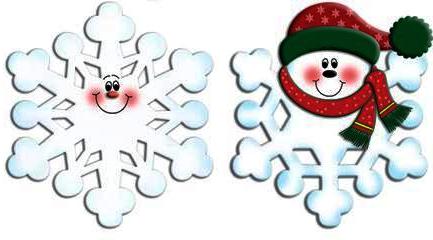 ПЕДРАДА – ВІДКРИТИЙ УРОК«Формування поля креативності засобами сучасних інноваційно - педагогічних технологій у навчально – виховному та корекційному процесах на V етапі обласного науково – методичного проекту «Креативна освіта для розвитку інноваційної особистості»»Дата проведення - 30.12.2014 р.План проведення педагогічної радиІ.ТЕОРЕТИЧНИЙ БЛОК       1. Доповідь «Звіт про роботу м/о з формування поля креативності засобами сучасних інноваційно – педагогічних технологій у навчально – виховному та корекційному процесах на V етапі обласного науково – методичного проекту «Креативна освіта для розвитку інноваційної особистості»                                                                                 Олещенко Н.Ю., ЗДНР                                                                                 Байбара Т.В., кер. м/о логопедівІІ. ПРАКТИЧНИЙ БЛОК (ведучі - Василенко І.М., Решняк І.М., вчителі - логопеди)	1. Алгоритм проведення артикуляційної та мовленнєвої зарядки під час навчально – виховномого процесу.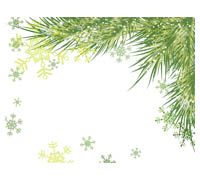 	2. Технології та форми організації навчальної діяльності учнів у спеціальній школі. (Самопрезентації вчителів початкових мовних та допоміжних класів і сурдопедагога).	3. Імітаційна гра - вправа «Сніжинка». (Імітація та аналіз практичної роботи учнів під час уроку).	4. Критерії оцінювання навчальних досягнень учнів спеціальних шкіл.	5. Рефлексія. Вправа «Сніговий бій».ІІІ. АНАЛІТИЧНИЙ БЛОК. Робота експертної групи:1. Вправа «Дешифрувальники».2. Підсумки імітаційної гри-вправи «Сніжинки».3. Портрет вчителя: за і проти.4. Виготовлення гірлянди «Висновки  експертної групи».ІУ. ЗАТВЕРДЖЕННЯ   ПРОЕКТУ   РІШЕННЯ   ПЕДАГОГІЧНОЇ   РАДИ.ПРОЕКТ   РІШЕННЯ    ПЕДАГОГІЧНОЇ  РАДИ:1. Cпрямовувати діяльність колективу на створення власного іміджу навчального закладу. Протягом рокуАдміністрація2. Вдосконалювати форми, методи і засоби розвитку творчих можливостей школярів.Протягом рокуВчителі та вихователі3. Для створення ситуації захопленості навчальним матеріалом використовувати сучасні інноваційні педагогічні технології.Протягом рокуВчителі та вихователі4. Продовжити роботу по впровадженню в роботу кожного педагога форм та методик особистісно зорієнтованого, корекційно спрямованого навчання, свідомого застосування сучасних інноваційних технологій.Протягом рокуКерівники м/о5. Для вчителів-предметників, вчителів початкових класів та вихователів, які не мають спеціальної (корекційної) освіти, фахівцям корекційної служби розробити рекомендації по застосуванню засобів коригуючого впливу на учнів, а саме:- методики проведення артикуляційної та мовленнєвої зарядки;- організації індивідуальної корекційно – розвиткової допомоги дітям із складними вадами розвитку;- роботі з учнями інклюзивної форми навчання та інші  (за запитом).Протягом рокуМ/о логопедів6. Створювати сприятливе психодидактичне та психологічно комфортне навчально-виховне середовище для «особливих» учнів через  організацію в  класах куточків психоемоційного розвантаження та відпочинку. Протягом рокуСоціально – психологічна служба7. Будувати процес виховання, розвитку, навантаження школярів на основі вивчення психологічних, індивідуальних особливостей та аналізу досліджень стану здоров’я дітей.Протягом рокуВихователі класів8. Організувати показ «майданчиків креативної компетентності», пов’язаний з уміннями та навичками фахівця аналізувати власний досвід, оргинально реалізувати зміст навчального матеріалу через творчі завдання (новаторський рівень вирішення педагогічних проблем). Лютий – березень 2015 р.Методична рада